Preparation for Milking:Bring from the house:  milking bucket and lid, line filter, big Stainless milk jar with lidPut on gloves.Hook inflations and trap lines to lid, adding filter in between inflations and lid, and attach hose between milk bucket and air trap.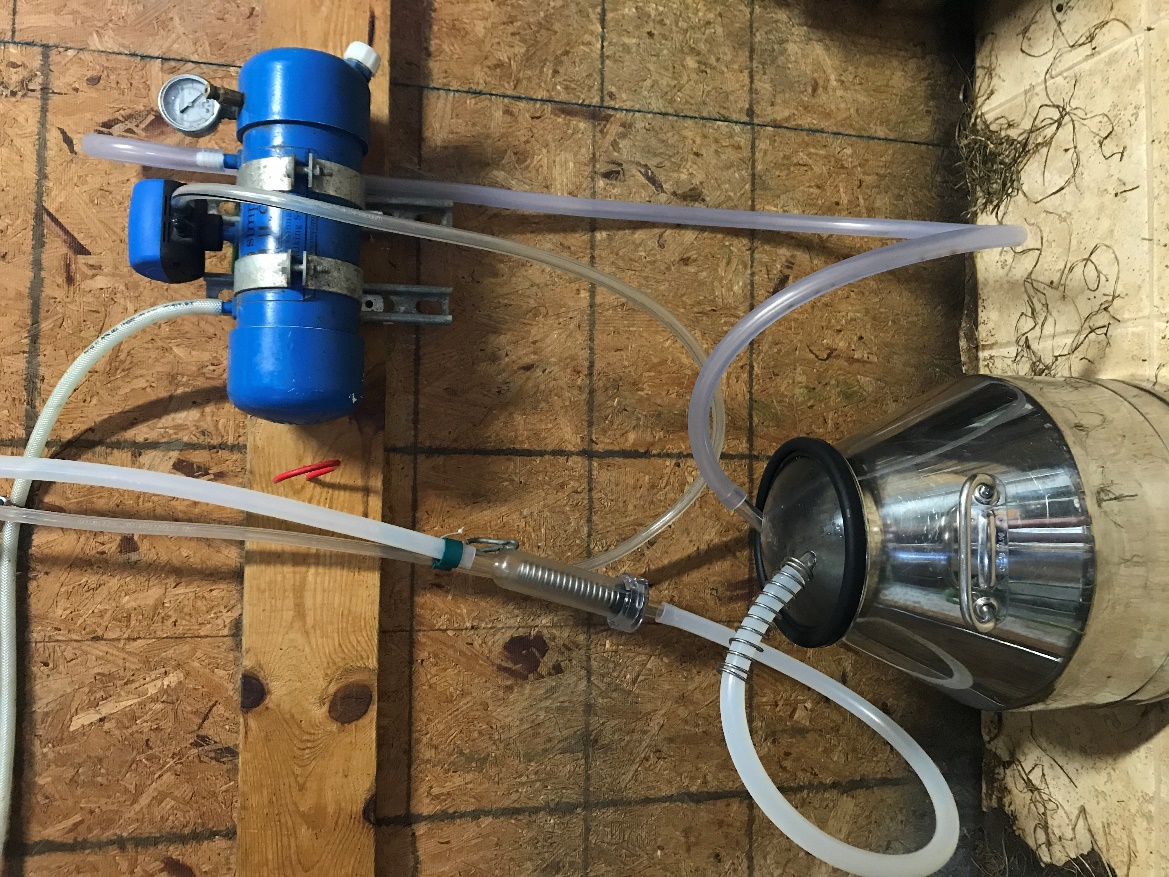 Add 5 qt water to wash bucket.  Add ¼ cup of bleach to water.  Run sanitizing water through the lines. Dump milk bucket and reassemble.Place filter on in-line filter apparatus.Milking: Bring in goats Close the headpiece and give the goat feed (instructions above feed bin)Strip first stream of milk to look for clumps.Dip teats in green teat dip solution.  Wait 10-15 seconds Wipe teats off with a paper towel (one per teat).  Turn on vacuum and place inflations on teats.  Check that milk is flowing.  After about 30 seconds, massage udders to release milk.When milk flow slows to a trickle, break seal by pulling down on green clips on inflations, turn off vacuum.  Spray teats in brown dip solution, and escort her out.Cleaning Preparation - While Milking:1.	heat 2 kettles simultaneously at lowest temp.  When they finish, pour both into white bucket and close the lid. (rinse water – 100-115F)2.	heat one kettle at a time at 3rd temp (179?).  When one finishes, do the second. (detergent water)Vacuum pressure should be between 11 and 13!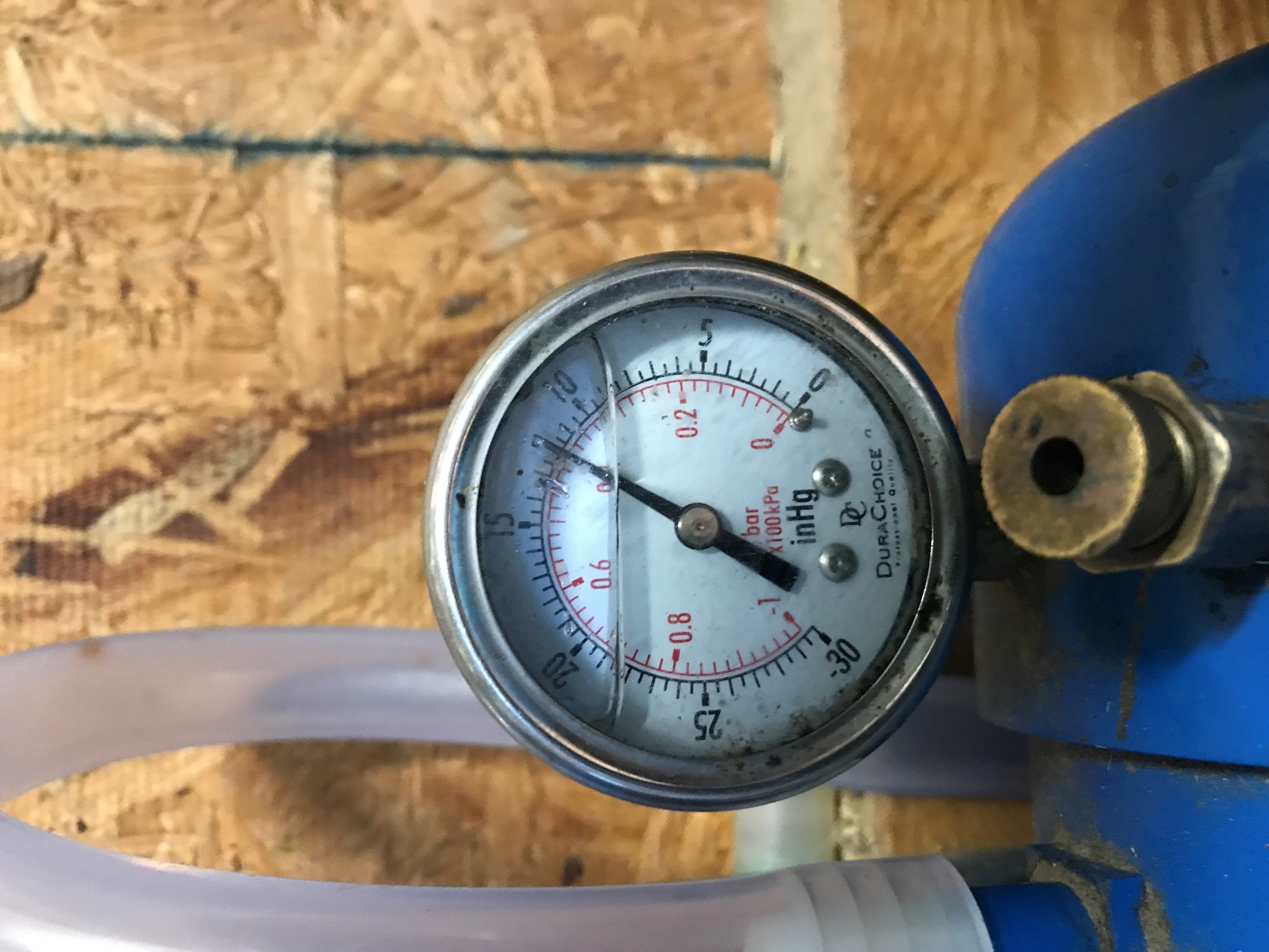 Cleaning Procedure:Transfer milk into stainless milk can.Rinse lukewarm wash water through inflations.  Empty milk bucket into sink.Refill kettle and turn on to 155F temp.Fill bucket to 5 qts (both kettles) with hot water (~160F).  Add 2 scoops of  Duo-Pfan powdered detergent.  Run all through inflations.  pour water back into bucket, repeat through inflations.  Empty into mop bucket to mop the floor later.Acid rinse (4 squirts (pH 3-4) into 5 qts of warm water (1 kettle of hot, to first line from faucet). Empty milk bucket into sink.Hang inflations to dry on the top hook.  Spray a paper towel with bleach water, wipe down outside of inflations and tubing.Spray and wipe down milk stand with bleach water.Sweep floor, empty trash. Mop with warm wash water from milk bucket.Take milk to house, pour.  Wash milk can and jars with hot soapy (foaming dairy soap) water, followed by a bleach rinse (1/2 gallon water, ½ tbsp bleach).  Dry upside down.Maintenance Schedule:Weekly:check oil on vacuum pump and refill when necessarywipe down vacuum pump and shelves, dust milk roomsuck a little of each cleaning solution into air reserve tank, open between to drain.  After bleach solution, open to air dry.Monthly:take apart milk machine (all tubing, liners, inflations, etc) and deep clean all components:rinse with lukewarm watersoak for 15 minutes in hot soapy (foaming dairy detergent) waterscrub with brushes, rinse with warm watersoak for 10 minutes in 100 ppm bleach solution (1 gallon water, 1 tbsp household strength bleach)air dry, put back together.  Sanitize right before next use.inspect all equipment for rust and milkstoneYearly:replace all tubing, Y-s, inflations